Atividades – geometria 41 - Os triângulos abaixo são congruentes pelo caso LAL. Determine os lados homólogos e os vértices correspondentes desta congruência.2 - Os triângulos ABC e DEF são congruentes?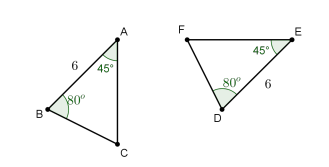 3 -  Na figura abaixo, ABCD é um retângulo, M e N são pontos nos lados BC e AD, respectivamente, e os números representam as áreas dos triângulos ABQ, BQM, MPC e CPD em centímetros quadrados.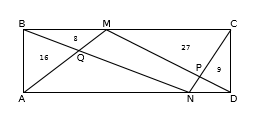 a) Qual é a área do triângulo AMD? Por quê? b) Calcule a soma das áreas dos triângulos AQN e NPD. c) Calcule a área do quadrilátero MPNQ.4 - Observe a ﬁgura a seguir. Por um ponto da diagonal do retângulo foram traçadas paralelas a seus lados. Mostre que as áreas dos retângulos sombreados são iguais.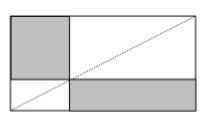 5 - No paralelogramo ABCD de área 1, os pontos P, Q e R, nesta ordem, dividem a diagonal AC em quatro partes iguais. Qual é a área do triângulo DPQ?